Murugan CAREER OBJECTIVE: I am a diligent, assertive, self-motivated, and resourceful individual looking to start a new and challenging position to meet my competencies, capabilities, skills, education and experience.EDUCATION QUALIFICATION:I.T.I FITTER Passed 83 % from GOVT I.T.I. KONAM TAMILNADU INDIA 1987 -1989ACT APPRENTICE IN INDIAN RARE EARTHS –INDIA 1995 -1996.S.S.L.C PASSED 81 %, TAMILNADU,INDIA –1987.PERSONAL COMPETENCIES:Confident and highly motivated with very good personal skills.Excellent verbal and written communication skills.A multi-tasked decision maker, resourceful, extremely reliable, hardworking, and honest.Ability to deal with people diplomaticallyCommitted to professional excellence; a quick learner; proven ability to adapt quickly to changeCOMPUTER SKILLS:SOFTWARE - VISUAL TRIO,NOVELL,CITRIX.Operating System- Windows XP, Windows 7&8Other : Microsoft Office EXCEL & WORDEXPERIENCE:Company Name	     :	  AL RAS STEL TRADING FZ,JEBEL ALI FZDesignation                  :	  STORE INCHARGE  Tenure	                 :	  Seven Year Experience(2008 to Till Date)  (well Knowledge in Structural steel products various type of Plates,Channels,Bars,Beams,Tubes and various sections and Grades of Steel)Job Responsibilities Receiving Material as per LPO with requirements.Reviewing of mill test certificates.Preparing Delivery note, Material issue note for stock yard, Invoicing, Goods received & returned note.Corresponding with Clients and SuppliersMaintaining delivery as per customers requirementsPreparing monthly stock checking report and annual report.Administrating stock yard employees. Material checking as per MTC and steel standard.Preparing Free zone gate pass Exit & EntryCompany Name     :   CLEVELAND BRIDGE ENGG MIDDLE EAST,JEBEL ALI FZDesignation      :   ASST. MATERIAL CONTROLER – 2 YEARS(2006 to 2008)Job Responsibilities: -Monitoring the In and Out Material (Steel, Accessories & etc.)Inspecting raw material and reviewing of mill test certificates.Assist data entry of incoming & outgoing steel and issue to shop floors when necessary.To prepare the necessary documents (e.g. Packing List, Delivery Note, Truck Way Bill etc.) as per requirements of the clients.Taking responsible for Inventory Control (Critical stock), Checking and Monitoring stock level.Preparing monthly stock checking report and annual report and involving reconciliation.Company Name  : ION BOND COATINGS IND PVT LTD –CHENNAI-INDIAExperience	         : 12 YEARS (1992 to 1995 & 1997 to 2006)	Worked in different post QA / QC InspectorProd. Supervisor and Planning In charge (Promoted)                    For   Ionbond Coatings Pvt Ltd –ISO 9001 (Multi-Arc India Ltd.,) India for Wear resistance surface enhancement tools coating (Thin film Coating) for all automobile industries.Types of Coatings: TiN, CrN, TiCN, AlTiN & Plasma Ion Nitriding Maintaining records as per ISO standard and all works are doing as per ISO standard.(Client:  Ashok Leyland, Telco, TVS Group, Hyundai, Addison, Widia, HML, Gleason, Mitsubishi,SRP TOOLS and Hero Honda)Job Responsibilities & Nature of work: -Monitoring the process of work in all stages.Manage the workload in production by allocating the work to operators.Reduce the rejection and increase production.Prepare the coating analyse report and analyze customer complaintsPERSONAL DETAILS:    Date of birth           	 : 	27/06/1972    Marital status         	 : 	Married		Languages Known  	 : 	English, Hindi, Tamil and Malayalam	Nationality              	 : 	 IndianJob Seeker First Name / CV No: 1715700Click to send CV No & get contact details of candidate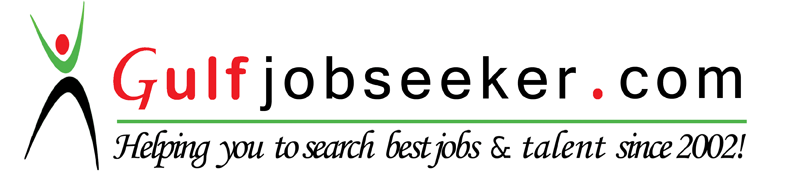 